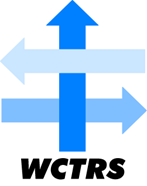 SUPPORTING ORGANISATIONAL MEMBER (SOM) Application Form – 2019-2022SUPPORTING ORGANISATIONAL MEMBERSHIP (SOM)The WCTRS is an international research organisation, dedicated to transport research and facilitating the interchange of ideas among transport researchers, managers, policy makers, and educators from all over the world.Over the years institutional association with WCTRS has been largely limited to voluntary attendance and sponsorships at the World Conference every three years.  In order to strengthen this relationship and build closer interaction with institutions associated with transportation, the WCTRS has introduced the concept of Supporting Organisational Membership (SOM).Supporting Organisational Member (SOM):Fees: Membership runs from one conference to the next, and the fee is $3,000 for a three year subscriptionEligibility: All institutions and organisationsBenefits:SOM name to be listed under ‘Supporting Organisational Members’ on the WCTRS websiteSOMs can nominate up to 2 persons as members, each of whom will enjoy the same privileges as regular membersSOMs will have the option of displaying their logos at the bottom of the WCTR website and on WCTRS conference materialSOMs are eligible for two complementary places at the WCTRS  ConferenceSOMs are eligible for a free booth at the WCTRS ConferenceSOMs are entitled to sponsor Named Bursaries at $1,000 per bursary, or to support a SIG activityPlease inform the Secretariat below as soon as possible if you wish to take up the option of a free booth or sponsor a named bursary at our next World ConferenceBenefits for Supporting Organisational Member (SOM) ‘Nominated Persons’SOM Nominated Persons enjoy the same privileges as regular members, and this includes the following benefits:Membership of a truly international network of transport academics and practitioners, which is the only such worldwide network,  with more than 1900 experts interested in transport research, representing over 81 countries (May 2016)Access to a wide range of Special Interest Groups (SIGs), each dedicated to a specific academic topic from mode specific policy and modelling, to solutions for climate change and disaster resilience. For a full list of SIGs see the WCTRS websiteFree on-line subscription to the Society’s two official Journals: Transport Policy and Case Studies on Transport PolicyOn-line access to the proceedings of past conferencesLiaison with some 30 partner journals, which publish the best conference papersOutreach to international organisations such as the International Transport Forum, World Bank and UNFCCC conferencesWCTRS Young Initiatives including the WCTR-Y Conference, grants awarded to young researchers, and dedicated newsletters with job informationThe opportunity to contribute to the planning of future World Conferences through participation in Special Interest Groups and other Society activitiesTo become a Supporting Organisational Member (SOM), please complete all sections of the application form below:Section 1:  WCTRS Supporting Organisational Member (SOM) details Section 2:  We prefer subscription payments to be made by electronic transfer using the account information below.  However, if you would like to discuss alternative payment options, please contact the Secretariat Office(A)	For transfers within the UK, please transfer the appropriate sum using the following:Account name:	World Conference on Transport Research SocietyBank:			HSBCAddress:		13 Parliament St York YO1 8XSSort Code:		40-47-31		Account No:		64652258(B)	For members and transfers from outside the UK, please contact the Secretariat Office for payment instructions.Confirmation of membership will be sent as soon as payments and applications have been processed.Signed	………………………………………………	Date	……………………………….........World Conference on Transport Research Society (WCTRS)Institute for Transport Studies, 34-40 University Road,The University of Leeds, Leeds LS2 9JT, EnglandE-Mail: wctrs@leeds.ac.uk  Website: www.wctrs-society.comOrganisation (SOM) nameand addressOrganisation (SOM) nameand addressOrganisation (SOM) nameand addressKey contact nameKey contact nameKey contact nameEmail:Email:Email:Organisation (SOM) Website addressOrganisation (SOM) Website addressOrganisation (SOM) Website addressNominated Member 1TitleFamily nameGiven nameEmail:Email:Email:Email:Mobile:Mobile:Mobile:Mobile:Nominated Member 2TitleFamily nameGiven nameEmail:Email:Email:Email:Mobile:Mobile:Mobile:Mobile: